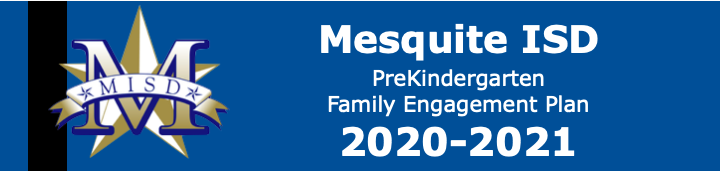 Mesquite ISD provides a high-quality prekindergarten program to its youngest learners. Our goal is to bring families, schools, and the community together for the success of our students. In June 2017, The Texas Legislature passed The General Appropriations Act, Article III, Rider 78. Part of this legislation requires districts to create a specific family engagement plan for prekindergarten programs. Family engagement as defined in Rider 78 says, “The mutual responsibility of families, schools, and communities is to build relationships that support student learning and achievement, family well-being, and the continuous learning and development of children, families, and educators. Family engagement is fully integrated into the child’s educational experience, supports the whole child, and is both culturally responsive and linguistically appropriate.”The following goals and strategies explain how Mesquite ISD is engaging families.Family Engagement GoalStrategies in Action1. Facilitate family-to-family supportHold annual Read, Play, Talk FairOffer evening activities for family engagement and interactionOffer opportunities for parents to observe and interact in the PreK classroom Offer incentives for PreK parents at PTA meeting the month Kindergarten performsEncourage participation in the Latino Literacy Project2. Establish a network of community resourcesDistribute Building Readers Newsletter once per monthMaintain our Read Play Talk websiteInform community of Read Play Talk events through social media platformsDistribute Read Play Talk Calendar/Lunch MenuProvide Little Free Libraries across the Mesquite communityFamily Engagement GoalStrategies in Action3. Increase family participation in decision makingEstablish Read Play Talk Community BoardConduct parent survey of instructional and engagement practices in PreKContinue an open dialogue between families, teachers & school through a variety of communication tools (such as: daily communication journals, Seesaw, Remind, or Dojo app, social media platforms, and parent/teacher conferences)4. Equip families to enhance and extend learningProvide parents with digital and print access to CLI Engage progress monitoring and assessmentsEncourage parents to attend family engagement trainings throughout the yearEncourage evening activities for family engagement and interaction Encourage families to attend annual Read, Play, Talk Fair and other Read, Play Talk activities throughout the yearOffer collaboration opportunities for campus literacy leadership teams annually5. Develop staff skills in evidence-based practices that support families in meeting their children’s learning benchmarksTrain teachers on CLI Engage assessment and progress monitoring toolsOffer and provide access to trainings for High Quality PreK through the cooperative program at Region 10 Education Service CenterParticipate in coaching throughout the yearProvide professional learning opportunities through Mesquite ISD based on data from CLI EngageProvide professional learning on Learn Anywhere platform.6. Evaluate family engagement efforts and use evaluations for continuous improvementReview parent surveys of instructional and engagement practices in PreKKeep records of family participation/attendance at school or PreK specific eventsKeep records of communication logs and sign in sheetsUse program evaluation tool to identify areas in need of improvement